Centrální ventilační přístroj WRG 300 ECObsah dodávky: 1 kusSortiment: K
Typové číslo: 0082.0062Výrobce: MAICO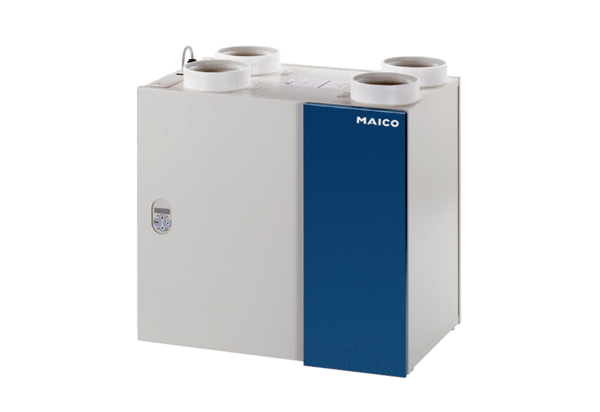 